Информационный обзоробращений граждан и организаций, поступивших в администрацию муниципального образования «Новомалыклинский район»за 9 месяцев  2023 года.Главный эксперт  администрации                                           Учаева Н.В. Тел. 8-84-232-2-21-51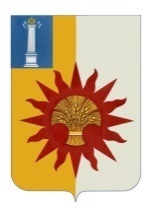 Российская ФедерацияУльяновская областьАДМИНИСТРАЦИЯмуниципального образования «Новомалыклинский район»_______________________________433560, Ульяновская область, Новомалыклинский район,                         с. Новая Малыкла, ул. Кооперативная, 32Тел.:  8 (84232) 2-19-44;  факс: 8 (84232) 2-21-53http:// www.newmalykla.ruEmail.: admmo.mm@mail.ru«______ » октября  2023 г.  .№ 01/ _________исх.На № _____________________ от  __________________И.о.главы  администрации МО «Новомалыклинский район»Будылеву А.П.Паспорт обзораАнализ количества и содержания обращений, направленных в адрес главы администрации и Администрации МО «Новомалыклинский район» за 9 месяцев 2023 года в разрезе  муниципальных образований Новомалыклинского района, источников их поступления, тематической направленности, «индекса социальной напряженности» позволил выявить следующие характерные особенности.В обзорном интервале поступило 227 обращений,  что больше показателей за аналогичный период 2022 года на 19 обращений  и больше показателей 9 месяцев 2021 года  на 26 обращений.В обращениях жителями в отчетном периоде поставлено 270 вопросов, что  меньше на 7 вопросов  с  аналогичными периодами 2022 года и больше на 16 вопросов  2021 года.Средний по Новомалыклинскому району показатель активности обращений  в расчёте на 10 тысяч населения (11926) составил 190,3 обращений.Динамика ключевых показателей (перенаправленные обращения, коллективные, повторные)В отчетном периоде зарегистрировано  всего 43 перенаправленных обращений, в том числе 17 обращений, перенаправленные из Правительства Ульяновской области, 11 обращений от депутата Законодательного собрания Ульяновской области, 3 обращения из Управления Роспотребнадзора по Ульяновской области, 3 обращения из Министерства транспорта Ульяновской области, 3 обращения, 1 обращение из Военного комиссариата Ульяновской области, 1 обращение из Агентства ветеринарии Ульяновской области, 1 обращение из Министерства ЖКХ и строительства Ульяновской области, 1 обращение из Прокуратуры Ульяновской области, 1 обращение из Министерства природных ресурсов и экологии Ульяновской области, 1 обращение от депутата ГД Куринного А.В., перенаправленные из сельских поселений. Динамика ключевых показателей в работе с обращениями  продемонстрировала увеличение количества  перенаправленных из вышестоящих  органов власти обращений в  сравнении с  аналогичным периодом 2022 года, когда было зарегистрировано    26 обращений из вышестоящих  органов власти  Ульяновской области, в том числе 10 обращений, перенаправленные из Правительства Ульяновской области, в сравнении с  аналогичным периодом 2021 года, когда было зарегистрировано   14 обращений, в том числе 6 обращений, перенаправленные из Правительства Ульяновской области и 8 обращений из других вышестоящих органов власти Ульяновской области.В отчетном периоде обращений из Администрации Президента РФ зарегистрировано не было.В отчетном периоде  2023 года зарегистрировано – 18                                                                                                  коллективных обращений: - 1 обращение от врачей ГУЗ «Новомалыклинская РБ» по вопросу ухода за престарелыми гражданами (по данному обращению даны разъяснения);- 1 обращение от жителей с. Абдреево по вопросу установки лежачего полицейского в центре с. Абдреево, а также возле дома №43 по ул. 50 лет Победы  и ремонта дорожного участка по ул. 50 лет Победы после замены труб (по данному обращению даны разъяснения);- 1 обращение от жителей с. Абдреево по вопросу ремонта моста через реку Авраль на въезде в село Абдреево (данное обращение  перенаправлено по компетенции); - 1 обращение от жителей с. Вороний Куст по вопросу закупочных цен на молоко от населения, (по данному обращению даны разъяснения);- 1 обращение от жителей с. Вороний Куст  по вопросу отлова бродячих собак в селе, (по данному обращению даны разъяснения);-1 обращение от жильцов МКД в с. Средняя Якушка по вопросу ремонта во втором подъезде МКД по ул. Октябрьская, д.2, (данное обращение перенаправлено по компетенции); - 1 обращение от жителей с. Новочеремшанск по вопросу переноса контейнеров для сбора ТКО, (по данному обращению даны разъяснения);  -  2 обращения от жителей с. Вороний Куст по вопросу оказания содействия в ремонте въездной дороги в село Вороний Куст, (по данным обращениям даны разъяснения);-  2 обращения от жителей с. Вороний Куст по вопросу принятия закона Ульяновской области о привлечении к административной ответственности владельцев сельскохозяйственных животных за бесконтрольный выпас, (данное обращение перенаправлено по компетенции);- 1 обращение от жителей с. Новочеремшанск по вопросу переноса контейнеров для сбора ТКО, (по данному обращению даны разъяснения);- 1 обращение от жителей с. Елховый Куст по вопросу оказания помощи в ремонте кровли сельского магазина РайПО после урагана 31.05.2023г., (по данному обращению даны разъяснения);- 1 обращение от жителей с. Новая Малыкла по вопросу возврата банкомата в магазин «Магнит», (по данному обращению даны разъяснения); -  1 обращение (7 подписей) от жителей п. Станция Якушка по вопросу переноса площадки по сбору ТБО;- 1 обращение (7 подписей) от жителей с. Верхняя Якушка по вопросу очистки русла реки Большой Авраль. -  1 обращение (5 подписей) от жителей с. Абдреево по вопросу очистки строительного мусора после строительства велодорожки в с. Абдреево;- 1 обращение (3 подписи) от жителей с. Вороний Куст по вопросу обкоса травы по улицам с. Вороний Куст. Количество коллективных обращений увеличилось в сравнении с АППГ 2022 года на 1 обращение  и уменьшилось с аналогичным периодом 2021 года на 1 обращение.За  9 месяцев 2023  года зарегистрировано 5 повторных обращений:- 1 обращение от жительницы с. Новая Малыкла по вопросу вывоза навоза с ул. Советская, д.121, (меры приняты, мусор убран);- 1 обращение от жительницы г. Ульяновска по вопросу ремонта жилого дома № 19 по ул. Железнодорожная в с. Новочеремшанск, (по данному обращению даны разъяснения);- 1 обращение от жительницы с. Новая Малыкла по вопросу спила деревьев около МКД № 24 по ул. Кооперативная в с. Новая Малыкла, (меры приняты, деревья спилены);- 1 обращение от жительницы с. Верхняя Якушка по вопросу обваловки берегов и очистки русла реки Большой Авраль в с. Верхняя Якушка, (по данному обращению даны разъяснения);- 1 обращение от жительницы г. Пенза с просьбой принять меры к соседу по приостановлению действий о захвате земельного участка по ул. Комсомольская, д.57 с. Верхняя Якушка (данное обращение перенаправлено по компетенции).За 9 месяцев 2022 года также было зарегистрировано 5 повторных обращений, за 9 месяцев 2021 года – зарегистрировано 7 повторных обращений.Формы поступления обращений (письменные устные)За  9 месяцев  2023  года по  форме поступления обращения  распределились следующим  образом: 92 письменных обращений или 40,5 % от общего количества зарегистрированных обращений (в том числе 31 обращений или 13,7%,  в форме электронного документа);135 – устных обращений или 59,5%.В сравнении с аналогичными периодами 2022 года и 2021 года, значительно увеличилась доля письменных обращений, и немного увеличилась доля устных обращений.   В отчетном периоде  увеличилась доля обращений поступивших в форме электронного документа в сравнении  за 9 месяцев  2021 года на 3,8%.Источники поступления обращенийВ обзорном интервале  из 135  устных обращений:  67 обращений (29,5%) поступило  в ходе проведения личных приёмов;60 обращений (26,4%) поступило  в ходе проведения выездных личных приёмов;8 обращений (3,5%) по телефону.Из зарегистрированных 92 письменных обращений: 41 обращение  (18,1%)  поступило  на электронные почтовые адреса, 25 обращений (11,0%) получено по почте, 26 обращений (11,5%)  получено в администрации МО «Новомалыклинский район». Виды обращений (заявления, предложения, жалобы)    За  9 месяцев 2023 года была зарегистрирована 1 жалоба от жительницы с. Средняя Якушка на некорректное поведение сотрудника администрации при оформлении земельного участка. Обращение было рассмотрено, факт некорректного поведения сотрудника подтверждения не нашел.    За 9 месяцев  2023 года было зарегистрировано 1 предложение о сотрудничестве по направлению сотрудников на повышение квалификации. В аналогичных периодах 2022 года и 2021 года  предложений не зарегистрировано.    За 9  месяцев 2022 года было зарегистрировано 2 жалобы:   - 1 жалоба на некорректное поведение администратора с. Новая Бесовка. Обращение было перенаправлено по компетенции главе администрации МО «Высококолковское сельское поселение» для рассмотрения и ответа заявителю;   - 1 жалоба от жительницы г. Реутов Московской области о нарушении прав и законных интересов несовершеннолетней дочери и о возможных неправомерных действиях сотрудников органов опеки и попечительства. По данному обращению заявителю даны разъяснения.  За 9 месяцев 2021 года жалоб не зарегистрировано.Тематика обращенийОбщее количество вопросов за 9 месяцев 2023 года составило - 270  вопросов.Анализ  тематических предпочтений жителей Новомалыклинского района позволил выстроить следующий рейтинг вопросов.На первом месте в рейтинге вопросов, как  и  в аналогичных периодах 2022 года и 2021 года стоит  кластер «Хозяйственная деятельность»  - 132 вопроса или 48,9% от общего количества поставленных в обращениях вопросов. Наиболее актуальные вопросы из кластера «Хозяйственная деятельность:- благоустройство – 35 вопросов или 11,4%,с. Старая Бесовка (2), спил аварийных деревьев по ул. Центральная между домами 3 и 5 при въезде в село;  с. Абдреево, благоустройство парка в с. Абдреево, очистка дорог от снега; с. Старая Малыкла, вырубка кустарника, поросли клена;с. Новочеремшанск, установка адресной таблички на МКД;с. Старый Сантимир, покраска газовых труб по селу Старый Сантимир; с. Вороний Куст, установка опознавательных ограждений оголовок ул. Центральная и ул. Лесная; с. Старая Бесовка, укладка водопропускной трубы под дорогой по ул. Молодежная, д.2;с. Абдреево, спил деревьев около заброшенных домов;п. Станция Якушка, устройство стоянки для грузового транспорта около магазина;с. Абдреево, ремонт газовых стоек по ул. 50 лет Победы;с. Новая Малыкла (1), спил аварийных деревьев по ул. Кооперативная около МКД № 24;  с. Верхняя Якушка, обваловка берегов и очистка русла р. Большой Авраль; с. Вороний Куст, замена опор линии электропередач между домами №7 и №10 по ул. Школьная;с. Новая Бесовка, по снегоочистке дорог в селе Новая Бесовка;с. Нижняя Якушка, установка газового компенсатора по ул. Лесная,46;с. Нижняя Якушка, установка тротуара для пешеходов по ул. Советская;с. Новая Бесовка, ремонт газовых стоек по ул. Центральная между домами 21-25;с. Новая Малыкла, ул. Коммунальная, д.47, телефонные провода сильно провисли, мешают проезду автотранспорта;с. Верхяя Якушка,(4) расчистка русла реки Большой Авраль, покос травы вокруг частного дома по ул. Комсомольская, д.56;с. Новочеремшанск,(5) спил дерева (ель 30 м), территория Гослесфонда; спил аварийного дерева (липа), демонтаж столба связи по ул. Кирпичная,11, демонтаж столба линии электропередач по ул. Школьная,11; сильное провисание проводов связи на территории Новочеремшанского детского сада «Дубочек»;с. Александровка,(4) уборка поросли клёна около съезда;  обкос кладбища; вырубка клена по ул. Молодежная, замена крышки люка на водяном гидранте; с.Абдреево, уборка строительного мусора после строительства велодорожки;с. Вороний Куст, обкос травы по улицам Центральная, Лесная, Новая Салаванская, Школьная, Камчатская;п. Станция Якушка, вырубка кустарника, уборка мусора.         - нормализация водоснабжения -  21 вопрос или  7,8%, с. Старая Тюгальбуга, ул. Садовая, д.67, ул. Речная, д.38; с. Александровка, ул. Центральная, д.9,  с. Старая Малыкла, ул. Центральная, д.37, ул. Новая, д.14;  с. Абдреево, ул. 50 лет Победы, д.58, 77, ул. Мусы Джалиля, д.15, ремонт водонапорной башни по ул. 50 лет Победы;  с. Абдреево, ул. 50 лет Победы, д.58, (слабый напор); с. Верхняя Якушка, ул. Советская, д.31, (слабый напор и течь в колодце), с. Александровка, ул. Украинская, д.8, (вода с ужасным запахом). с. Новая Малыкла, водопровод, установка нового колодца по ул. Кооперативная, д.118; п. Станция Якушка, переподключение водопровода от завода к дому по ул. М.Джалиля,45; с. Александровка, (2) восстановление водоснабжения в селе Александровка;с. Старая Тюгальбуга, ремонт водозаборного устройства по ул. Речная,38;с. Новочеремшанск, (3) проведение водоснабжения по ул. Спортивная,14; течь в колодце и ремонт водозаборной колонки по ул. Мира,28; отсутствие воды в своем доме по ул. Советская,66;с. Верхняя Якушка, плохое качество воды по ул. Московская, вода идет с землей.                                    -  ремонт и содержание дорог – 13  вопросов или 4,8%,  с. Старая Куликовка (дорога к кладбищу и начало ул. Полевая),с. Старая Бесовка (дорога по ул. Новая и ул. Черемшанская),с. Абдреево (2), (дорога по ул. Мусы Джалиля, ул. 50 лет Победы), п. Станция Якушка (дорога по ул. Кооперативная от д.48 и дальше до конца); с. Старая Тюгальбуга (дорога по ул. Садовая), с. Нижняя Якушка (дорога по ул. Лесная), с. Вороний Куст (2), (въездная дорога в село); с. Александровка (съезд с ул. Центральная на ул. Казанская),с. Новочеремшанск (дорога по ул. Садовая), с. Старая Тюгальбуга (ремонт дороги по ул. Зеленая), п. Станция Якушка (ремонт дороги по ул. Садовая).     - уличное освещение, установка дополнительных светоточек – 10 вопросов или 3,7%,      с. Новая Малыкла, ул. Коммунальная, д.21;       с.  Новочеремшанск (2), между домами по ул. Зеленая, 13 и ул. Садовая,1;       с. Эчкаюн, в начале ул. Центральная, ул. Центральная, д.77;       с. Старая Тюгальбуга, ул. Речная, д.38;       с. Нижняя Якушка, ул. Зеленая, д.40;      с. Александровка (2), ул. Заречная, д.30А, ул. Украинская,д.8, д.26, ул. Садовая,д.25;       с.  Новочеремшанск (1), ул. Колхозная, д.48;       с. Верхняя Якушка (1), ул. Московская.- содержание и ремонт общедомового имущества - 8 вопросов или 3,0%, с. Новочеремшанск, ремонт балкона в МКД по ул. Зеленая, д.13; с. Средняя Якушка, МКД по ул. Октябрьская, д.2, (устранение недостатков во 2 подъезде, запах канализации, течь воды, сырость в подвале);с. Новочеремшанск, МКД по ул. Парковая, д.13, (замена трубы ХВС);с. Новая Малыкла, МКД по ул. Кооперативная, д.41, (ремонт системы электроснабжения);с. Новая Малыкла, МКД по ул. Молодежная, д.7, (замена газового котла и газовой плиты);с. Новочеремшанск, замена канализационной трубы в подвале МКД № 8А по ул. Заводская в 3 подъезде, замена оконной рамы по ул. Заводская, д.8А, кв.19;с. Новая Малыкла, ремонт стояка на крыше МКД № 2 по ул. Зеленая.-  обращение с ТКО – 10 вопросов или 3,7%,  с. Новая Малыкла (3); с. Новочеремшанск (3); с. Старая Куликовка (2); п. Станция Якушка (1); с. Новая Бесовка (1).- газификация - 5 вопросов или 1,9%, с. Новочеремшанск (2), с. Нижняя Якушка (1), с. Старая Малыкла (1), с. Новая Бесовка (1).            Также были поставлены вопросы нормализации теплоснабжения, ликвидация несанкционированной свалки и др.   Второе место в рейтинге тематики заняли вопросы блока    «Жилище» - 24 вопроса или 8,9%  от общего количества поставленных в обращениях вопросов:                - предоставление жилого и нежилого  помещения, переселение из аварийного жилья, приватизация жилого помещения, обследование жилого помещения на предмет пригодности для проживания, включение в программу переселения из аварийного жилья, ремонт жилого помещения, обследование жилого помещения для определения ущерба после урагана,   с. Новочеремшанск (14), с. Новая Малыкла (4), с. Новая Куликовка (3), с. Старая Малыкла (2), п. Станция Якушка (1).             Третье место в рейтинге тематики заняли вопросы блока «Муниципального земельного контроля и арендные отношения в области землепользования»  - 11 вопросов или 4,1 %.              Также были подняты вопросы:- отлов безнадзорных домашних животных, установка лежачих полицейских на дорогах, ремонт ФАП, присвоение звания Ветеран труда Ульяновской области, организация мест для реализации продукции с личных приусадебных участков, ремонт ФАП, доставка дров, оказание помощи семьям военнослужащих в СВО, лекарственное обеспечение, качество сотовой связи, установка дорожного знака, камеры по ограничению скорости  и пешеходных переходах на дорогах.Анализ обращений в разрезе  муниципальных образованийМониторинг корреспонденции от граждан муниципальных образований Новомалыклинского района показал следующее.Наибольшее количество обращений поступило из - МО «Новомалыклинское сельское поселение»  - 75  обращений или 33,0% от общего количества обращений.  На втором месте  по активности  стоит МО «Новочеремшанское сельское поселение»  - 66  обращений или 29,1%.На третьей позиции  стоит МО «Высококолковское сельское поселение»  - 37 обращений или 16,3%. Жителями МО «Среднеякушкинское сельское поселение» было направлено 35 обращений и  жителями МО «Среднесантимирское сельское поселение» - 7 обращений.В разрезе населенных пунктов наибольшую активность  проявили жители:с. Новочеремшанск – 45 обращений или  19,8% от общего количества обращений, с. Новая Малыкла – 34 обращения или 15,0% от общего количества обращений, с. Александровка – 21 обращение или 9,3%,с. Абдреево  –  11 обращений или 4,8%,п. Станция Якушка – 10 обращений или 4,4%,с. Верхняя Якушка – 10 обращений или 4,4%,с. Новая Бесовка -8 обращений или 3,5%,с. Елховый Куст – 6 обращений или 2,6%. Анализ количества обращений в разрезе сельских поселений  показывает  сохранения лидирующих позиций  МО «Новомалыклинское сельское поселение» и МО «Новочеремшанское сельское поселение» что соответствует показателям за 9 месяцев 2022 года  и 2021 года. Результативность рассмотрения обращенийАнализ результативности рассмотрения вопросов поставленных в обращениях за обзорный период  показал следующее.28,9% (78 вопросов) перенаправлено по компетенции,3,3% (9 вопросов) даны разъяснения в ходе проведения личных приемов,67,8%  (183 вопроса) принято к рассмотрению. Из поставленных на контроль 183 вопроса: по 5 вопросам (3,6% от количества поставленных на контроль обращений) приняты меры в полном объеме: № 16 с. Александровка – устранена авария на водопроводе по ул. Центральная, д.9;№ 20 с. Старая Малыкла –  восстановлено водоснабжение по ул. Центральная, д.37;№ 77 с. Абдреево – восстановлено водоснабжение, произведено переподключение врезки на водопроводе по ул. 50 лет Победы, д.58;№ 84 с. Новая Малыкла –  убран навоз по ул. Советская, д.121;№ 92 с. Верхняя Якушка – устранены порывы и утечки на водопроводных сетях по ул. Комсомольская, д.№ 36 и д.№ 62, проведена промывка системы водоснабжения по ул. Московская. № 166 п. Станция Якушка – работы по демонтажу бани по ул. Мусы Джалиля, д.47 выполнены;№ 170 с. Новочеремшанск – проведены работы по ремонту системы водоотведения в подвале подъезда № 3 д.№ 8А по ул. Заводская, течь устранена; № 174 с. Александровка – установлен светильник уличного освещения по адресу: с. Александровка, ул. Заречная, д.30А;№ 177 с. Александровка – отремонтированы фонари уличного освещения по ул. Садовая, д.25, ул. Украинская, д.8, д.26;№ 184 с. Новочеремшанск – проведены работы по ремонту системы водоотведения в подвале подъезда № 3 д.№ 8А по ул. Заводская в с. Новочеремшанск, течь устранена;№ 185 с. Верхняя Якушка – скошена трава вокруг частного дома по адресу с. Верхняя Якушка, ул. Комсомольская, д.54;№ 186 с. Верхняя Якушка – оказаны меры социальной поддержки отцу военнослужащего в СВО, привезены дрова для печи;№ 190 с. Новочеремшанск – выполнены работы по замене фонаря уличного освещения по адресу: с. Новочеремшанск, ул. Колхозная, д.48;№ 194 с. Старая Тюгальбуга – проведены работы водозаборного устройства по ул. Речная, д.37;№ 200 с. Абдреево – проведены работы по уборке строительного мусора после строительства велодорожки в с. Абдреево, мусор убран, деревянные крышки на открытые колодцы установлены;№  207 с. Новочеремшанск – выполнены работы по устранению течи в колодце, водозаборная колонка по ул. Мира, д.28 отремонтирована, работы по планировке выполнены.По 162 вопросам  приняты меры разъяснительного характера.5 вопросов находятся на рассмотрении.          Все обращения зарегистрированы и рассмотрены в установленные законодательством сроки.